屏基醫療財團法人屏東基督教醫院113年度早期療育親職講座暨親子活動指導單位：衛生福利部國民健康署、屏東縣政府衛生局主辦單位：屏基醫療殘團法人屏東基督教醫院協辦單位：財團法人屏東勝利之家參加對象：孩童家長、主要照顧者及有興趣之民眾皆可參加講座地點：財團法人屏東勝利之家6樓集會堂（屏東市大連路19號）：僅1/27場次屏基醫療殘團法人屏東基督教醫院，馬太大樓四樓臨床技能中心(屏東市大連路60號)：其餘3-6月份場次報名方式：網路報名：電話報名：08-7368686#2229、2236陳小姐、鄧小姐講座內容：    3/1: https://www.beclass.com/rid=284d70265b85b6ad71cb    4/13: https://www.beclass.com/rid=284d70265b86df6206504/27：https://www.beclass.com/rid=284d70265b87037ab5755/20:5/25:6/18:日期/時間類別主題講師報名連結QRCODE113年01月27日(六)09:00-12:00親職教育孩童常見的情緒問題處理策略王意中臨床心理師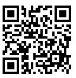 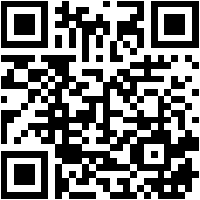 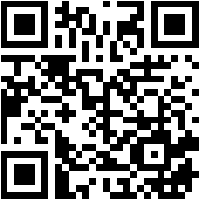 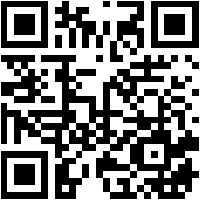 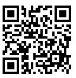 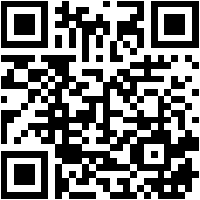 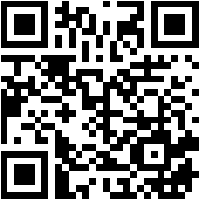 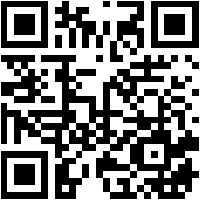 113年03月01日(五)11:00-12:00親職教育孩子，為什麼你不說話？曾雨潔語言治療師113年04月13日(六)09:00-10:30親職教育陪伴孩子的情緒行為問題梁芳慈臨床心理師113年04月27日(六)09:00-10:30親職教育與孩子動動腦梁芳慈臨床心理師113年05月20日(日)16:00-17:00親職教育小孩常跌倒怎麼辦(淺談兒童足弓與平衡)黃佳惠物理治療師113年06月18日(日)15:30-16:30親職教育如何引導孩子出現好行為尹琬婷職能治療師113年05月25日(六)09:00-10:30親子活動一起來動身體吧！ 小小孩的親子互動曹羽嫻臨床心理師